Procès-verbal établi le 17/03/2022Date : 17/03/2022Heure de début : 18h00Ordre du jour :     Point Sanitaire Climat scolaireActions pédagogiques et éducatives et financementAménagement de la cour « des grands »Point sur les effectifsProjet d’écoleTravaux et investissements de la mairieQuestions des parents d’élèves Sujet 1 : Point Sanitaire Passage au niveau 2 le 28 février et au niveau 1 au 14 mars.Plus de masque, même en intérieur. Brassage en récréation de nouveau autorisé. Depuis le 14/03/22, les élèves de CE1 sont retournés dans la cour intérieure et ceux de CE2 dans la grande cour.La seconde campagne de tests salivaires en janvier a été moins suivie et l’Ecole n’a pas reçu de statistiques à diffuser.La prochaine campagne de tests salivaires est prévue entre le 4 et le 8 avril (date à confirmer).Jeudi 13 janvier : journée de colère des enseignants.Les protocoles étaient très difficiles pour les parents à gérer, mais également pour les enseignants ainsi que pour le service scolaire (cantine, désinfection…). Lors de fermeture de classes, des barquettes de 12 repas étaient conservées pour le lendemain afin de limiter le gaspillage alimentaire. Le mécontentement est général sur les décisions ministérielles : Cadre contraignant et période compliquée pour tous. La classe ULIS a fonctionné en mode CLIS à cause du protocole, ce fut très pénalisant pour le groupe.  Sujet 2 : Climat ScolairePermis à points remis en place en octobre avec des évolutions (ajout d’actions permettant de regagner des points). Ce système reste perfectible. L’équipe enseignante est ouverte aux échanges et propositions des parents délégués. Pas d’évolution significative dans le comportement de certains élèves.Comment réparer ?discussion ouverte aux parents. Problème du non mélange des classes avec les protocoles. Gestion des zones de récréation compliquée. Accompagnement de l’équipe sur la période 3 par l’enseignante du Dispositif Inclusion Climat Scolaire (D.I.C.S) de la circonscription.Apaisement ces dernières semaines, accentué également par le brassage de nouveau autorisé, la liberté de circuler dans toute la cour et le choix des jeux.Actions à poursuivre sur les jeux de cours : diversifier les propositions d’activités pendant la récréation et mettre en place des règles définies avec les élèves (sur la fin de l’année et avec la nouvelle cour de récréation)Intervention des gendarmes (attente proposition de nouvelles dates) 2 interventions par classe prévues sur la gestion des émotions, la communication non violente (date à confirmer sur la Période 5) par des bénévoles (dont la trésorière du Sou des Ecoles) dans le cadre d’un DU à Lyon 2.Elèves médiateurs, messages clairs Sujet 3 : Actions pédagogiques et éducatives et financementActions CulturellesSorties Cinéma effectuées Classes de Mmes Garcia, Moulière et Schoeffer + ULIS le vendredi 07/01 « Kérity et la maison des contes »Classes de Mmes Martinez et Beignon + ULIS le lundi 10/01 « Un conte peut en cacher un autre »Classes de Mmes Beignon, Mettey et Spataro le vendredi 11/02 « Le Peuple loup »Sorties Cinéma prévuesClasses de Mmes Garcia, Moulière et Schoeffer le mardi 10 mai « la vie de château »Classes de Mmes Martinez, Mettey et Spataro le vendredi 13 mai « Pachanama »Ouverture au théâtre : spectacle « les précieuses ridicules » pour la classe de Mme Spataro le 1er avril (9€ par élève).Ouverture à la culture médiévale : ateliers dans la cour de l’école pour les élèves du CE2 au CM2 le vendredi 8 avril : Les armes et leur maniementLa cuisine et les habitudes alimentairesLes différents jeuxL’hygiène et les soins du corpsPuis  démonstration d’un combat en armures devant toutes les classes Ces sorties cinéma et théâtre et l’animation Moyen-Age sont toutes financées par le Sou des Ecoles que nous remercions vivement (environ 2350€).Ouverture à la lecture Les 4 classes de cycle 2 continuent de se rendre à la bibliothèque municipale (ateliers découvertes sur les types de livres, illustrations d’albums, lectures offertes, consultations d’ouvrages, contes détournés…)Les mamans bénévoles continuent d’animer chaque mardi des séances avec les classes de l’école pour le plus grand plaisir des élèves.Le Festival du livre se tiendra du 28 mars au 1er avril dans l’école. Permanences de 16h30 à 18h tous les jours d’école. 100ème jour d’école : jeudi 7/04  organisation de jeux de société à cette occasion.Actions Sportives : 	Sorties neige effectuées le 4/03 pour les classes de Mmes Mettey et Schoeffer, le 07/03 pour les classes de Mmes Beignon et Garcia et le 08/03 pour les classes de Mmes Martinez et Moulière. Au programme batailles de boules de neige, bonhommes de neige, glissades et découverte des traces d’animaux, observation de  flocons en promenade en raquettes avec un guide. Ces sorties ont permis à certains élèves de découvrir pour la première fois la moyenne montagne et la neige. Cette sortie a été possible grâce aux parents « agréés raquettes » il y a 2 ans qui nous ont accompagnés. Bilan très positif de ces journées, bonne ambiance.Merci aux parents et enseignantes qui ont prêté des vêtements et chaussures afin d’éviter des frais aux familles. Merci au Sou pour le financement des 3 bus (1425€). La COOP scolaire du CDF a financé les locations de raquettes (320,90€), la salle hors sac (204€) et le forfait du moniteur (3x180€ = 540€) soit 1064.90€.Actions Morales et Civiques : Intervention de la LPO : classe de Madame Mettey  le vendredi 15 octobre : mon école un refuge LPO : création de nichoirs qui vont être installés par la mairie.classes de Mmes Spataro, Moulière et Martinez deux animations (1 en novembre et une au printemps) autour des hirondelles.classes de Mmes Garcia et Schoeffer prévues prochainement (réunion préparatoire le 21/03)la COOP scolaire a financé l’inscription au programme Refuge + le coffret refuge (85€) Interventions sur le tri sélectif par la ComCOm dans les 4 classes de cycle 2 le jeudi 5 maiEducation à la santé, au développement durable et à la sécurité : Intervention « Bien manger pour ma santé » par des étudiants du Lycée agricole de Cibeins à Misérieux pour les 4 classes de cycle 2 le 31 mars.Intervention des pompiers de Meximieux (attente d’une proposition de date).Les 4 classes de cycle 2 et les classes de Mmes Spataro et Mettey se rendront au Parc des Oiseaux au mois de mai (2600€ financées par le Sou des Ecoles).La classe de Mme Beignon ira aux grottes de Corveissiat le 7 juin. Financé par la basse vallée de l’Ain, transport par le sou des Ecoles (340€)Au total près de 7000 euros de projets pour le CDF financés par le Sou cette année, soit environ 45€ par élève. . Dépenses par la coopérative scolaire pour les jeux de cour.Photos de classes prévues le lundi 16 mai Sujet 4 : Aménagement de la cour « des grands »Projet de re-végétalisation de la cour de l’école du Champ de foire à Meximieux avec l’aide d’Elisabeth Brazier-Chassagne (FICA) : débitumiser la courClasse porteuse du projet CE2CM1CM2 de Catherine BeignonDifférentes étapes : Présentation d’un projet participatif Etablissement du diagnostic préalable Usages de la cour et emploi du temps de la cour, détermination de mots clé, que garde-t-on que supprime-t-on ?désir d’une cour calme, colorée, joyeuse et verdoyanteAmbassadeurs de la classe -  Explication : qu’est-ce qu’une cour OASIS ?Tri de photos en fonction des 6 catégories d’activités : Se reposer, s’abriter, décorer, végétaliser, circuler, jouer faire du sportPrésentation des analyses des réflexions auprès des autres classes et affichage des analyses dans les couloirs pour que l’ensemble des élèves s’approprient le projet.  Premières pistes pour l’aménagement de la cour en tenant compte des propositions et des sols : vers la maquetteRéalisation des maquettes en tenant compte des sols Plans établis,  6 maquettes 3D à partir des plans en 2DPetits groupes (4 élèves) de recherche : 3 choix à faireBanc de l’amitié, tipis, terrain de baskets conservé…V18/03 : Vote par les élèves et les enseignants des différents éléments à retenir des maquettes. Enquête auprès des adultes de l’école aussi : enseignants, personnel de cantine, ménage, périsco et vote des parents d’élèves.Rencontre de présentation et partage du projet le 7 avril à 18h (à la MCA) pour réunir enseignants, parents d'élèves et élèvesDébut des travaux cet été. Il serait intéressant que la Mairie/le bureau d’études présente le projet final au prochain Conseil D’Ecole. Egalement, les Parents Délégués demandent si la Mairie peut prévoir un retour auprès des enfants impliqués dans ce projet. Sujet 5 : Point sur les effectifs	155 élèves actuellement – 2 arrivées en mars153 élèves + 3 places en ULIS pour 2022-2023 sans compter les arrivées pendant l’été. Effectifs prévisionnels en baisse par rapport au début de l’année. Les effectifs devraient remonter dans 2 ans. A surveiller. Sujet 6 : projet d’EcoleRédaction d’un nouveau projet d’école remplaçant celui de 2017.3 calendriers possibles   choix 2 retenu par l’équipe du CDF : Diagnostique en Période 4 (printemps)Présentation des priorités et indicateurs retenus au 3ème conseil d’école de juinÉcriture des différentes actions en Période 1 (sept. Oct.) puis présentation et validation au 1er conseil d’école (nov. 2022)Mise en œuvre au cours de l’année 2022-20234 axes Améliorer les réussites et réduire les inégalitésFrançaisMathsDévelopper les parcours : éducatifs et de l’élèvePrendre en compte le climat scolaire et le bien-être de l’élèveDévelopper les relations avec les partenaires et les famillesTravail sur parcours EPS, citoyen, arts visuels/ culturels en année n+1Identifier ce qui dans les relations famille/école fonctionne et ce qui reste à améliorer : consulter les parents via les parents délégués en période 5. Les écoles ont été informées d’un redécoupage des circonscriptions de l’Ain. Une nouvelle circonscription sur Poncin va être crée à la rentrée dont dépendront les nouvelles écoles de Meximieux.  Sujet 8 : travaux et investissement de la mairieMise en place d’eau mitigée dans les WC intérieurs et extérieurs pendant les congés de février. Une partie des robinets ont été « équipés » afin de permettre de continuer à remplir les gourdes des élèves avec de l’eau froide.Installation d’un tableau blanc le mercredi 9 mars dans la classe de Mme Moulière. La pose du TNI par une entreprise extérieure est prévue pour le mercredi 30 mars Capteurs de co2 installés dans les classes le 9 mars (commande effectuée par la mairie en juin 2020 à la demande des parents d’élèves de la FCPE, Ces capteurs « bip » fort et cela peut être anxiogène pour certains élèves (ULIS notamment) Prises électriques manquantes dans certaines classes. Un inventaire des besoins doit être réalisé prochainement par la mairie.L’équipe enseignante souhaite transférer pendant les vacances de printemps la classe ULIS dans l’ancienne salle informatique car elle est beaucoup plus lumineuse, le Wifi fonctionne, il est plus facile d’aérer et elle permet des affichages sur 3 murs. Nous aurons besoin de la mairie pour aider à déplacer le mobilier d’une pièce à l’autre. Des armoires sont également nécessaires.Plan de relance numérique : dates ?  Montants associés ? investissements prévus ? Convention signée avec l’EN. Dossier à l’étude. Mairie en attente de réponse. En attente de la subvention. Dans tous les cas, au moins un TNI sera budgété pour 2022-2023. Sujet 9 : Question des parents d’élèvesClimat scolaire : + apaisé, + serein (abordé plus haut)Actions péda et éducatives :        - possibilité d'organiser une nouvelle tombola au printemps pour les lots des commerçants récoltés à Noël ?  Oui, il pourrait être intéressant de coupler cette tombola avec l’événement de fin d’année        - nouveau tournoi de fin d'année au parc du Château ? avec soutien et aide de l'asso et de parents.  l’école y est favorable        - est-ce qu'un cycle piscine peut être envisagé en primaire pour les enfants qui n'ont pas pu en bénéficier en maternelle ?  Les séances sont payées par la mairie, transport par CCPA. Le problème est la disponibilité de créneaux à la piscine de Saint Vulbas. La commune de Meximieux n’a que 8 créneaux pour CDF/Kergomard. Seule une classe d’âge ne peut en bénéficier. Il faut choisir entre la GSM ou le CP. Une sortie commune GS/CP peut s’envisager en fonction des effectifs (61 élèves). La mairie encourage les enseignantes à en parler avec les enseignantes de Kergomard.        - retours sur les 3 sorties "raquettes"  (cf plus haut)Travaux et investissements mairie :          - avancées sur l’aménagement de la rue en parallèle avec celui de la courDemande que le projet soit présenté aux riverains et parents d’élèves. Une restitution des réflexions auprès des enfants est envisagée.- réparation de la piste cyclable : pas encore faite. L’adjoint au Maire M. Tosel n’a finalement pas pu être présent pour en parler.Retour sur le voyage au Sénégal : Les enseignantes racontent avoir vécu une expérience très forte et enrichissante. Elles mesurent encore plus la qualité des écoles et des enseignements dont nous disposons en France. Elles remercient la mairie et les parents d’élèves de leurs différents dons. Elles souhaitent poursuivre la correspondance et le partenariat avec l’école de Pikine. Synthèse sur l’enquête de satisfaction sur les services de cantine de la ville. Les questions portaient sur les modalités administratives d’inscription.100 questionnaires ont été retournés ce qui témoigne de l’intérêt pour le sujet. La synthèse de l’enquête a été remis à la mairie. Heure de fin : 20h12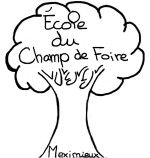 PROCES-VERBAL DU CONSEIL D’ECOLEDu 17/03 /2022 Ecole du Champ de Foire48 rue de Genève01800 Meximieux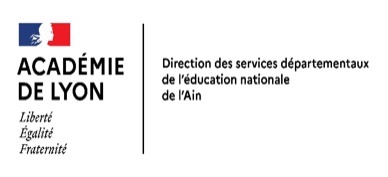 MEMBRE DE DROIT SANS PARTICIPATION AU VOTEMEMBRE DE DROIT SANS PARTICIPATION AU VOTEMEMBRE DE DROIT SANS PARTICIPATION AU VOTEReprésentantInspecteur de l’éducation nationale : M. CORDEIROInspecteur de l’éducation nationale : M. CORDEIROInspecteur de l’éducation nationale : M. CORDEIROMEMBRES VOTANTSMEMBRES VOTANTSMEMBRES VOTANTSPrésentExcuséReprésentantDirectrice de l’école - Président :  Madame SCHOEFFER xAdjointe au Maire :  Mme Semet xEnseignants de l’écoleEnseignants de l’écoleEnseignants de l’écoleMadame BEIGNON*Madame FAUCONNET*Madame FONTENILLE*Madame GARCIA*Madame MOULIERE*Madame METTEY*Madame SPATARO*Madame MARTINEZ*Madame POURRET*D.D.E.N : Madame OTHEGUY*Membre du RASED :(désigné par le conseil des maîtres)Représentants des parents d’élèvesReprésentants des parents d’élèvesReprésentants des parents d’élèvesSuppléants assurant un remplacement Monsieur Bron* Madame Pelletier* Madame Monniot* Madame Fenoy* Madame Bernard*participants avec Voix consultativeparticipants avec Voix consultativeparticipants avec Voix consultativeConseiller municipal : Madame  Pottier*Le président, directeur de l’école Nom : Schoeffer Anne-EmmanuelleSignatureLe  secrétaire,  Nom : ………………………………….Fonction : ……………………………Signature